RIVERSIDE SCHOOL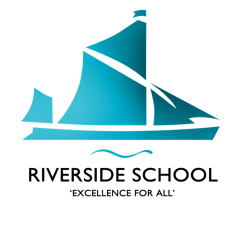 Excellence for All on Barking RiversideSchool Council Minutes, 27th May 2016Room 1.15Facility ideas for new school site
Idea was suggested for a school fitness gym so students can use it during break-times and after-school. Mr Holt will speak to Miss France and Mr Roberts about the possibility of this happening. A quad area with outdoor table tennis tables was also suggested and approved by many members of the student council. Ideas to be passed onto Mr Roberts for consideration.Evaluation of Rewards SystemStudents suggested incentivising good behaviour by having a prize draw at the end of each year for those with the most merits. Mr Holt to speak to Mr Onyelekere to see whether this is something that can be incorporated into every year group. Prizes could include IPads, trainers and shopping vouchers.Summer TripsFor the 2016 Riverside annual reward trip, students were asked to create a list of possible places they would like to visit. Some of these ideas were The London Dungeons, Bounce, Kew Gardens, Jump Giants and The London Eye. Mr Holt to contact Head of Years to finalise locations and to highlight places the students would like to go to. Summer Lunch MenuIdea put forward by Emmanuel (8V) that the canteen should have a world food week with food from different regions to ‘spice’ (excuse the pun) up the menu choices. Idea suggested to the Kitchen manager who said she will contact the suppliers to begin this AOBSchool newsletter to be developed this half-term with Tim Ogunesan(10R) chairing the writing of this once again.Executive Headteacher: Roger Leighton, B.A. Head of School: Andrew Roberts, B.Sc.Address: 40 Thames Road, Barking IG11 0HZ Tel: 0208 270 6981